بسمه تعالی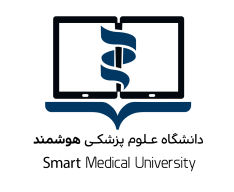 شیوه نامه اعطای گرنت طرح های توسعه ای آموزش ترکیبیفراخوان چهارم- 1402عنوان گرنتمشمولین بالقوه گرنتحداکثر مبلغ گرنتمراحل اعطای گرنتگرنت نوع اول1- کارشناسان دانشگاههای علوم پزشکی2- اعضای هیئت علمی دانشگاههای علوم پزشکیتا سقف20 میلیون تومان1- ثبت طرح در سامانه پژوهشیار دانشگاه علوم پزشکی ترکیبی2- انجام داوری علمی طرح3- بررسی و تایید اولیه در شورای معین شورای آموزشی-پژوهشی این دانشگاه4- بررسی و تایید نهایی در شورای آموزشی-پژوهشی این دانشگاه5- عقد قراردادگرنت نوع دوم1-اعضای هیئت علمی دانشگاه های علوم پزشکی با سابقه فعالیت در حوزه آموزش الکترونیکی2- اعضای کمیته آموزش ترکیبی دانشگاه ها3- کارشناسان شاغل و خبره در حوزه آموزش الکترونیکیتا سقف 40 میلیون تومان1- ثبت طرح در سامانه پژوهشیار دانشگاه علوم پزشکی ترکیبی2- انجام داوری علمی طرح3- بررسی و تایید اولیه در شورای معین شورای آموزشی-پژوهشی این دانشگاه4- بررسی و تایید نهایی در شورای آموزشی-پژوهشی این دانشگاه5- عقد قراردادگرنت نوع سوم1-اعضای هیئت علمی دانشگاه‌های علوم پزشکی با سابقه فعالیت در حوزه آموزش الکترونیکی( با مرتبه دانشیاری و بالاتر)تا سقف 100 میلیون تومان1- ثبت طرح در سامانه پژوهشیار دانشگاه علوم پزشکی ترکیبی2- انجام داوری علمی طرح3- بررسی و تایید اولیه در شورای معین شورای آموزشی-پژوهشی این دانشگاه4- بررسی و تایید نهایی در شورای آموزشی-پژوهشی این دانشگاه5- عقد قرارداداولویت های فراخواناولویت های فراخواناولویت های فراخواناولویت های فراخوانمحورهای گرنت:طراحی و استفاده از هوش مصنوعی، یادگیری ماشینی و ابرداده ها در آموزش علوم پزشکیطراحی و بکارگیری فناوری بلاکچین(زنجیره های بلوکی) در پروژه های مرتبط با آموزش و بهداشتطراحی و تولید محیط های یادگیری شبیه سازی شده(SLE) و ساخت شبیه سازهای آموزشی توسعه ی آموزش های حوزه ی سلامت الکترونیک و تله مدیسینترکیبی سازی برنامه های آموزشی اعم از برنامه های منجر به مدرک و یا سایر دوره های کوتاه مدت.طراحی و توسعه ی شبکه های اجتماعی برخط مرتبط با آموزش و یادگیری ترکیبی.مطالعه و شناسایی ملاک های اندازه گیری کیفیت آموزش ترکیبی.به کارگیری و ارزشیابی روش های هوشمند به منظور مدیریت داده های سلامت (طراحی ابزارهای آموزشی مبتنی بر وب و یادگیری با تلفن همراه).بررسی و استفاده از منابع آموزشی باز (  (OERدر آموزش علوم پزشکی ترکیبی.طراحی، اجرا و ارزشیابی دوره های همگانی آموزش آزاد درون خطی( MOOCs).طراحی، اجرا و ارزشیابی برنامه های کامپیوتری آموزشی (OCW).بازی وار سازی (Gamification) رایانه ای در آموزش علوم پزشکی.طراحی و تدوین مطالعات مبتنی بر واقعیت ترکیبی (VR) و واقعیت افزوده (AR) در آموزش علوم پزشکی ترکیبی. طراحی و توسعه ی آموزش های ترکیبی در محیط های بین المللی.تدوین روش های ارتقای دسترسی به آموزش پزشکی ترکیبی با استفاده از طراحی و ایجاد روش ها و ابزارهای جدید آموزشی.بررسی و ارائه راهکار جهت حل مسائل مربوط به "ارائه ی پایدار" آموزش پزشکی ترکیبی در مناطق در حال توسعه ی کشور.طراحی و تدوین گرایشات جدید فناوری های آموزشی برای آموزش علوم پزشکی ترکیبی.طراحی مطالعات مرتبط با سیاستگزاری، تبیین و پیاده سازی اصول اخلاق در آموزش مجازي و یادگیري الکترونیکی در دانشگاههای علوم پزشکیارائه و پیاده سازی آموزش های ترکیبی مرتبط با حوزه ی حقوق سلامت.محورهای گرنت:طراحی و استفاده از هوش مصنوعی، یادگیری ماشینی و ابرداده ها در آموزش علوم پزشکیطراحی و بکارگیری فناوری بلاکچین(زنجیره های بلوکی) در پروژه های مرتبط با آموزش و بهداشتطراحی و تولید محیط های یادگیری شبیه سازی شده(SLE) و ساخت شبیه سازهای آموزشی توسعه ی آموزش های حوزه ی سلامت الکترونیک و تله مدیسینترکیبی سازی برنامه های آموزشی اعم از برنامه های منجر به مدرک و یا سایر دوره های کوتاه مدت.طراحی و توسعه ی شبکه های اجتماعی برخط مرتبط با آموزش و یادگیری ترکیبی.مطالعه و شناسایی ملاک های اندازه گیری کیفیت آموزش ترکیبی.به کارگیری و ارزشیابی روش های هوشمند به منظور مدیریت داده های سلامت (طراحی ابزارهای آموزشی مبتنی بر وب و یادگیری با تلفن همراه).بررسی و استفاده از منابع آموزشی باز (  (OERدر آموزش علوم پزشکی ترکیبی.طراحی، اجرا و ارزشیابی دوره های همگانی آموزش آزاد درون خطی( MOOCs).طراحی، اجرا و ارزشیابی برنامه های کامپیوتری آموزشی (OCW).بازی وار سازی (Gamification) رایانه ای در آموزش علوم پزشکی.طراحی و تدوین مطالعات مبتنی بر واقعیت ترکیبی (VR) و واقعیت افزوده (AR) در آموزش علوم پزشکی ترکیبی. طراحی و توسعه ی آموزش های ترکیبی در محیط های بین المللی.تدوین روش های ارتقای دسترسی به آموزش پزشکی ترکیبی با استفاده از طراحی و ایجاد روش ها و ابزارهای جدید آموزشی.بررسی و ارائه راهکار جهت حل مسائل مربوط به "ارائه ی پایدار" آموزش پزشکی ترکیبی در مناطق در حال توسعه ی کشور.طراحی و تدوین گرایشات جدید فناوری های آموزشی برای آموزش علوم پزشکی ترکیبی.طراحی مطالعات مرتبط با سیاستگزاری، تبیین و پیاده سازی اصول اخلاق در آموزش مجازي و یادگیري الکترونیکی در دانشگاههای علوم پزشکیارائه و پیاده سازی آموزش های ترکیبی مرتبط با حوزه ی حقوق سلامت.محورهای گرنت:طراحی و استفاده از هوش مصنوعی، یادگیری ماشینی و ابرداده ها در آموزش علوم پزشکیطراحی و بکارگیری فناوری بلاکچین(زنجیره های بلوکی) در پروژه های مرتبط با آموزش و بهداشتطراحی و تولید محیط های یادگیری شبیه سازی شده(SLE) و ساخت شبیه سازهای آموزشی توسعه ی آموزش های حوزه ی سلامت الکترونیک و تله مدیسینترکیبی سازی برنامه های آموزشی اعم از برنامه های منجر به مدرک و یا سایر دوره های کوتاه مدت.طراحی و توسعه ی شبکه های اجتماعی برخط مرتبط با آموزش و یادگیری ترکیبی.مطالعه و شناسایی ملاک های اندازه گیری کیفیت آموزش ترکیبی.به کارگیری و ارزشیابی روش های هوشمند به منظور مدیریت داده های سلامت (طراحی ابزارهای آموزشی مبتنی بر وب و یادگیری با تلفن همراه).بررسی و استفاده از منابع آموزشی باز (  (OERدر آموزش علوم پزشکی ترکیبی.طراحی، اجرا و ارزشیابی دوره های همگانی آموزش آزاد درون خطی( MOOCs).طراحی، اجرا و ارزشیابی برنامه های کامپیوتری آموزشی (OCW).بازی وار سازی (Gamification) رایانه ای در آموزش علوم پزشکی.طراحی و تدوین مطالعات مبتنی بر واقعیت ترکیبی (VR) و واقعیت افزوده (AR) در آموزش علوم پزشکی ترکیبی. طراحی و توسعه ی آموزش های ترکیبی در محیط های بین المللی.تدوین روش های ارتقای دسترسی به آموزش پزشکی ترکیبی با استفاده از طراحی و ایجاد روش ها و ابزارهای جدید آموزشی.بررسی و ارائه راهکار جهت حل مسائل مربوط به "ارائه ی پایدار" آموزش پزشکی ترکیبی در مناطق در حال توسعه ی کشور.طراحی و تدوین گرایشات جدید فناوری های آموزشی برای آموزش علوم پزشکی ترکیبی.طراحی مطالعات مرتبط با سیاستگزاری، تبیین و پیاده سازی اصول اخلاق در آموزش مجازي و یادگیري الکترونیکی در دانشگاههای علوم پزشکیارائه و پیاده سازی آموزش های ترکیبی مرتبط با حوزه ی حقوق سلامت.محورهای گرنت:طراحی و استفاده از هوش مصنوعی، یادگیری ماشینی و ابرداده ها در آموزش علوم پزشکیطراحی و بکارگیری فناوری بلاکچین(زنجیره های بلوکی) در پروژه های مرتبط با آموزش و بهداشتطراحی و تولید محیط های یادگیری شبیه سازی شده(SLE) و ساخت شبیه سازهای آموزشی توسعه ی آموزش های حوزه ی سلامت الکترونیک و تله مدیسینترکیبی سازی برنامه های آموزشی اعم از برنامه های منجر به مدرک و یا سایر دوره های کوتاه مدت.طراحی و توسعه ی شبکه های اجتماعی برخط مرتبط با آموزش و یادگیری ترکیبی.مطالعه و شناسایی ملاک های اندازه گیری کیفیت آموزش ترکیبی.به کارگیری و ارزشیابی روش های هوشمند به منظور مدیریت داده های سلامت (طراحی ابزارهای آموزشی مبتنی بر وب و یادگیری با تلفن همراه).بررسی و استفاده از منابع آموزشی باز (  (OERدر آموزش علوم پزشکی ترکیبی.طراحی، اجرا و ارزشیابی دوره های همگانی آموزش آزاد درون خطی( MOOCs).طراحی، اجرا و ارزشیابی برنامه های کامپیوتری آموزشی (OCW).بازی وار سازی (Gamification) رایانه ای در آموزش علوم پزشکی.طراحی و تدوین مطالعات مبتنی بر واقعیت ترکیبی (VR) و واقعیت افزوده (AR) در آموزش علوم پزشکی ترکیبی. طراحی و توسعه ی آموزش های ترکیبی در محیط های بین المللی.تدوین روش های ارتقای دسترسی به آموزش پزشکی ترکیبی با استفاده از طراحی و ایجاد روش ها و ابزارهای جدید آموزشی.بررسی و ارائه راهکار جهت حل مسائل مربوط به "ارائه ی پایدار" آموزش پزشکی ترکیبی در مناطق در حال توسعه ی کشور.طراحی و تدوین گرایشات جدید فناوری های آموزشی برای آموزش علوم پزشکی ترکیبی.طراحی مطالعات مرتبط با سیاستگزاری، تبیین و پیاده سازی اصول اخلاق در آموزش مجازي و یادگیري الکترونیکی در دانشگاههای علوم پزشکیارائه و پیاده سازی آموزش های ترکیبی مرتبط با حوزه ی حقوق سلامت.